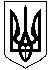 УКРАЇНАЧЕРКАСЬКА ЗАГАЛЬНООСВІТНЯ ШКОЛА І-ІІІ СТУПЕНІВ №4ЧЕРКАСЬКОЇ МІСЬКОЇ РАДИ ЧЕРКАСЬКОЇ ОБЛАСТІН А К А З від 01.06.2021 року								№ 32  Про зарахування учнів до 1-их класів на 2021-2022 н.р.	Відповідно до  Порядку зарахування, відрахування та переведення учнів до державних та комунальних закладів освіти для здобуття повної загальної середньої освіти, затвердженого наказом Міністерства освіти і науки України від 16.04.2018 № 367 та зареєстрованого в Міністерстві юстиції України 05.05.2018 за № 564/32016, рішення виконавчого комітету Черкаської міської ради від 15.05.2020 року № 297 «Про зарахування дітей до закладу загальної середньої освіти у 2020 році», наказу по Черкаській загальноосвітній школі І-ІІІ ступенів №4 Черкаської міської ради Черкаської області від 23.03.2021 року за № 7 «Про зарахування дітей до 1-их класів у 2021 році» та поданих заяв батьків з відповідними додатками до них, - Н А К А З У Ю:	Зараховано з 01.06.2021 року до складу учнів 1-го класу Черкаської загальноосвітньої школи І-ІІІ ступенів №4 Черкаської міської ради Черкаської області:АлексєєвБадовська Алексеєнко БойченкоБабенкоБибаБутковськийГаврутенкоГонтарГоробецьГринчукДонецьДуткоДубровнаДраганЄгоркінаЄвтушенкоЄлісєєнкоЗінченкоЗеленінаЗоряКирилецьКірілкінКлімоваКорольКовальКомпанецьКопійкаКоржовКлімоваКравецьКривов’язКуніцькийКучерКучеренкоКучеренкоЛавровЛитвинюкЛук’яненкоМацагираМетельськийМеженоваМихайловМосієнкоМуренкоНечипоренкоОзеранОладькоОнищенкоПалійПанченкоПанахидаПалашПінчукПетровПластунПростибоженкоПрилипкоРадзіховськийРебріковРогозінаРоманенкоРусінСамойленкоСереденкоСергієнкоСолонінаСмаглійСобкоТерлигаТкаченкоТкаченкоУсмединськаФедоровФоміцькаХаджаєваХоменкоЧабанЧигирикЧамрайЧамрайЧередниченкоЧернишовЧоповськийШвайкоШевченкоШевченкоШумейкоУшаньЮщенкоЯремаченкоДиректор ЗОШ №4							В.І. Сабадаш